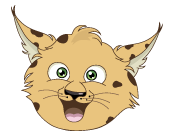 Mladinski center RISKO vabi na MEDNARODNO ZNANSTVENO KONFERENCO:EKOLOGIJA ZA BOLJŠI JUTRINa konferenci bodo mladi dobili priložnost, da s svojim prispevkom (plakat) udeležijo konference. S konferenco bomo nagovarjali različne strokovnjake, katerih skupna tematika je okoljska vzgoja in sodobni ekološki izzivi v procesu izobraževanja. Na konferenci bodo sodelovali strokovnjaki iz Slovenije in tujine. Izdan bo tudi bilten. Konferenca bo potekala od 1. 4. 2020 – 3. 4. 2020, preko spletne platforme ZOOM od 9.00 ure naprej.Vljudno vabljeni!Ekipa mladinskega centra RISKO Zaposlitev na področju mladinskega dela v mladinskem sektorju. Naložbo sofinancirata Republika Slovenija in Evropska unija iz Evropskega socialnega sklada. 	 